Уважаемая Лида Владимировна!Благодарю Вас за согласие участвовать в работе организационного комитета международной научно-практической конференции «Физико-химическая геотехнология – инновации и тенденции развития». Надеюсь, что Вы проинформируете всех известных Вам в этой области знаний российских и иностранных исследователей и привлечёте их внимание к участию в конференции. Будем рады Вашим предложениям и инициативам по развитию и расширению данного мероприятия.Директор Горного института НИТУ «МИСиС»                                                  Заместитель председателя Оргкомитета                                   Мясков А.В.                                                                          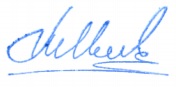 Приложение: тематика и даты подготовки и проведения КонференцииМинистерство науки и высшего образования Российской ФедерацииРоссийский фонд фундаментальных исследованийРоссийская академия естественных наукНациональный исследовательский технологический университет «МИСиС»МЕЖДУНАРОДНАЯ НАУЧНО-ПРАКТИЧЕСКАЯ КОНФЕРЕНЦИЯ«Физико-химическая геотехнология - инновации и тенденции развития»минобрнауки Россииминобрнауки Россииминобрнауки Россииминобрнауки Россииминобрнауки России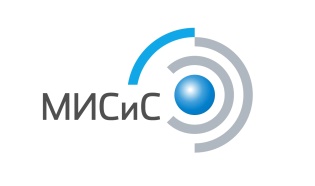 Федеральное Государственное  автономное образовательное  учреждение высшего ОбразованияФедеральное Государственное  автономное образовательное  учреждение высшего ОбразованияФедеральное Государственное  автономное образовательное  учреждение высшего Образования«национальный исследовательский технологический университет «МИСиС»(НИТУ «МИСиС») Ленинский проспект, 4, Москва, 119049Тел. (495)955-00-32; Факс: (499)236-21-05 http://www.misis.ruE-mail: kancela@misis.ruОКПО 02066500  ОГРН 1027739439749ИНН/КПП 7706019535/ 770601001«национальный исследовательский технологический университет «МИСиС»(НИТУ «МИСиС») Ленинский проспект, 4, Москва, 119049Тел. (495)955-00-32; Факс: (499)236-21-05 http://www.misis.ruE-mail: kancela@misis.ruОКПО 02066500  ОГРН 1027739439749ИНН/КПП 7706019535/ 770601001«национальный исследовательский технологический университет «МИСиС»(НИТУ «МИСиС») Ленинский проспект, 4, Москва, 119049Тел. (495)955-00-32; Факс: (499)236-21-05 http://www.misis.ruE-mail: kancela@misis.ruОКПО 02066500  ОГРН 1027739439749ИНН/КПП 7706019535/ 770601001«национальный исследовательский технологический университет «МИСиС»(НИТУ «МИСиС») Ленинский проспект, 4, Москва, 119049Тел. (495)955-00-32; Факс: (499)236-21-05 http://www.misis.ruE-mail: kancela@misis.ruОКПО 02066500  ОГРН 1027739439749ИНН/КПП 7706019535/ 770601001«национальный исследовательский технологический университет «МИСиС»(НИТУ «МИСиС») Ленинский проспект, 4, Москва, 119049Тел. (495)955-00-32; Факс: (499)236-21-05 http://www.misis.ruE-mail: kancela@misis.ruОКПО 02066500  ОГРН 1027739439749ИНН/КПП 7706019535/ 77060100115.04.201915.04.201915.04.2019№41 – 43 / 160На №ТЕМЫ НАУЧНЫХ СЕССИЙ:- современное состояние и направления развития физико-химической геотехнологии (ФХГ); - искусственные месторождения и возможности их       создания;- опыт работы комплексов ФХГ при разработке месторождений полезных ископаемых;- минерально-сырьевая база и перспективные для освоения методами ФХГ месторождения;- исследования интенсификации процессов перехода полезного ископаемого в подвижное состояние на базе растворения, выщелачивания, газификации, плавления и других воздействий на рудный массив;- опыт использования новых буровых технологий и конструкций скважинного оборудования для добычиполезных ископаемых методами ФХГ;- проблемы доставки, подъёма и переработки добытых продуктов;- скважинные и другие методы добычи полезных ископаемых со дна морей и океанов;- новые технологии освоения трудно извлекаемых месторождений нефти и газогидратов;- возможные пути расширения использования тепла Земли в народном хозяйстве страны;- проблемы расширения использования рудничной микробиологии;- добыча и переработка «жидкой» руды- экологическая безопасность в деятельности предприятий ФХГ;- экономическая оценка перспектив использования методов ФХГ;- новое в международно-правовом регулировании недропользования;- новое в подготовке будущих горных инженеров.ВАЖНЫЕ ДАТЫ.Для докладчиков:1 мая 2019г. - начало приема заявок;15 сентября 2019г. – окончание приема заявок на участие, названий докладов с краткой аннотацией;15 октября 2019г.– окончание приема тезисов докладов;1 ноября2019г.– оповещение авторов о включении в программу конференции; 1 декабря 2019г. - публикация предварительной программы конференции.Для участников конференции16марта 2020г. – открытие и регистрация.17-19марта 2020г. – открытие и работа конференции.Для участников выставки1 октября 2019г. – подача заявок на участие в выставке.1 ноября 2019г. – подача заявок на получение грантов на разработку новых технологий НИР и ОКР.КРУГЛЫЕ СТОЛЫ:к 01,12.19 г. на основе поступивших докладов будут сформулированы круглые столы и назначены модераторыВАЖНАЯ ИНФОРМАЦИЯДаты проведения –17-19марта 2020 г.КРУГЛЫЕ СТОЛЫ:к 01,12.19 г. на основе поступивших докладов будут сформулированы круглые столы и назначены модераторыМесто проведения - НИТУ «МИСиС», Москва, Россия, Ленинский проспект, 6.КРУГЛЫЕ СТОЛЫ:к 01,12.19 г. на основе поступивших докладов будут сформулированы круглые столы и назначены модераторыОжидаемое количество участников – 600 чел.КРУГЛЫЕ СТОЛЫ:к 01,12.19 г. на основе поступивших докладов будут сформулированы круглые столы и назначены модераторыКонтакты: эл. почта: mogmsraen@mail.ru;mgi@misis.ru